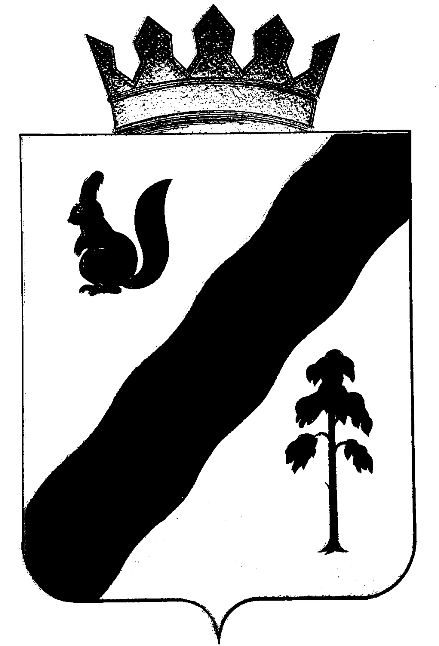 ПОСТАНОВЛЕНИЕАДМИНИСТРАЦИи ГАЙНСКОГО МУНИЦИПАЛЬНОГО округа ПЕРМСКОГО КРАЯОб отмене  постановления администрации Гайнского муниципального округа Пермского края от 22.12.2020г. №1246 «Об утверждении Положения о выплате муниципальной стипендии студентам, обучающимся по целевому набору в государственных образовательных учреждениях  высшего профессионального образования, осуществляющих подготовку кадров в сфере образования»В связи с отсутствием финансированияадминистрация Гайнского муниципального округа ПОСТАНОВЛЯЕТ:1.Признать утратившим силу постановление администрации Гайнского муниципального округа Пермского края от 22.12.2020г. №1246 «Об утверждении Положения о выплате муниципальной стипендии студентам, обучающимся по целевому набору в государственных образовательных учреждениях  высшего профессионального образования, осуществляющих подготовку кадров в сфере образования».2.Постановление вступает в силу с момента подписания.Глава муниципального округа-глава администрации Гайнского  муниципального округа                                           Е.Г.ШалгинскихЛИСТ  СОГЛАСОВАНИЯВид (распоряжение, постановление) и заголовок проекта документа Постановление Об отмене  постановления администрации Гайнского муниципального округа Пермского края от 22.12.2020г. №1246 «Об утверждении Положения о выплате муниципальной стипендии студентам, обучающимся по целевому набору в государственных образовательных учреждениях  высшего профессионального образования, осуществляющих подготовку кадров в сфере образования»И.о.руководителя структурного подразделения    администрации района, других учреждений                                            и организаций, представляющих проект  Н.Л.Анфалова, и.о.  начальника управления образования      ___________________________________________    (должность, инициалы, фамилия, личная подпись, дата)Распоряжение, постановление направить:Всего   экз.                                             Получено для отправки  _______________________                                                                                    кол – во экз.                 дата, личная подпись                                                                              Направлено по списку    _______________________дата, личная подписьИсполнитель                                           Н.Л. Анфалова, и.о. начальника РУО 2-15-3005.07.2022№504Должность руководителя,наименование организацииИнициалы,фамилияДата поступленияпроекта, подписьЗамечания, предложенияЛичная подпись, датаИ.о.заведующий организационно-правовым отделомО.П.ШкудовЗаместитель главы по социальной  и внутренней  политикеЛ.М.ЦырдяОрготдел в электронном виде (если документ по основной деятельности)-1Прокуратура   (если документ по основной деятельности)-1Управление образования-1заместитель главы по социальной и внутренней политике 1Фин.управление                                           -1